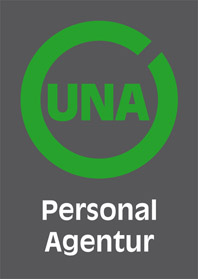 UNA – zusammen weiterdenkenErzieher/in gesucht!Wir suchen ab sofort für einen Kunden im Raum Deggendorf eine/n
engagierte/n und qualifizierte/n Erzieher/in für einen Kindergarten. Die Stelle ist in Vollzeit (40 Stunden) zu besetzen.(Arbeitszeiten: ab 06:30 Uhr bis 17:00 Uhr)Ihre Aufgaben:

- Verhalten und Befinden der Kinder beobachten  - Beobachtungsergebnisse nach pädagogischen Grundsätzen analysieren - Beurteilen von Motivation, altersgemäßen Entwicklungsstand und Sozialverhalten- die Kinder in lebenspraktischen Fragen erziehen- konstruktives, Phantasie förderndes Spiel- und Lernmaterial auswählen- bei der Konzeption von erzieherischen und förderpädagogischen Maßnahmen mitwirken
Ihre Qualifikation:
- Ein erfolgreiche Ausbildung als Erzieher/in ist erforderlich- Berufserfahrung als Erzieher/in ist wünschenswert
-  Teamfähigkeit und Belastbarkeit- Freude im Umgang mit Kleinkindern
- Gute Umgangsformen und ein gepflegtes Erscheinungsbild

Unser Angebot an Sie:

- übertarifliche Vergütung - unbefristeter Anstellungsvertrag- Urlaubs- und Weihnachtsgeld- arbeitsmedizinische Vorsorge
- angenehmes Arbeitsklima
- Weiterbildung und Qualifizierung in der Einrichtung
- Stellung von Arbeitskleidung

Wenn sie an dieser abwechslungsreichen Aufgabe interessiert sind, senden Sie uns bitte Ihre Bewerbungsunterlagen
(Lebenslauf, Ausbildungsnachweise, aktuelle Arbeitszeugnisse).
Gerne informieren wir Sie auch vorab telefonisch.
Wir freuen uns darauf Sie kennenzulernen!Kontaktdaten:UNA Personal Agentur GmbHBahnhofplatz 15Tel.: 09421-18878-0Mail: info@una-personal.dewww.una-personal.de